Kingsfield First School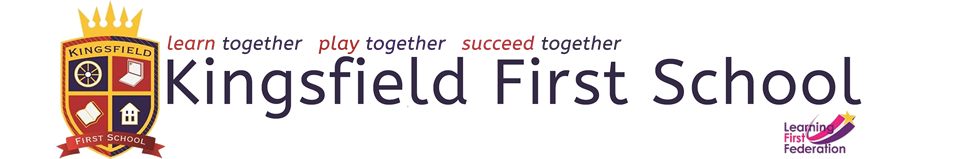 Subject Specific Vocabulary forHistory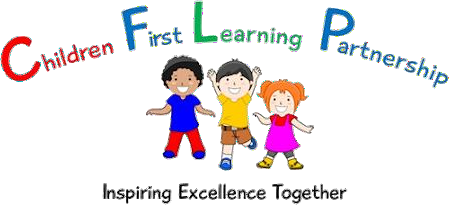 EYFSAutumn Term 

Eyes, Nose Fingers & ToesCrazy creations & Marvellous musicThis is Me!Our Wonderful world
Spring TermOnce Upon a TimeWhat is your Super Power?A World of Pure ImaginationAll Creatures Great and SmallSummer Term
Down on The FarmHow does your Garden Grow?Happily Ever AfterLittle People, Big AdventuresEYFSFamily, home, me, life remember, old, new, past, present, future, time, change, same, different, before, after, nextPeople, experience, special, event, change, life, communities, routines, families, friends, same, differentPattern, change, time, past, present, future, experience, event, old, new, same, differentKS1Cycle AVocabulary to support substantive anddisciplinary  knowledgeAutumn Term 

Grandparents
Spring TermCastlesSummer Term
Famous Local PeopleKS1Cycle AVocabulary to support substantive anddisciplinary  knowledgeGrandparents, toys, school, food, shops, celebrations, holidays, Beatles.Long ago, very long ago, old, new, past, present, timeline, same, different, similarities, differences, artefacts.Castles, moat, drawbridge, knight, turret, keep, portcullis, protect, security, features.Long ago, very long ago, old, new, past, present, timeline, same, different, similarities, differences, artefacts, stories, recount.Famous, significant, local, impact, Reginald Mitchell, Sir Stanley Matthews, James Bateman.Long ago, very long ago, old, new, past, present, timeline, same, different, similarities, differences, artefacts, reason, opinion.      KS1   Cycle BVocabulary to support substantive anddisciplinary  knowledgeAutumn TermThe Great Fire of LondonSpring TermFamous People and EventsSummer TermThe Victorians      KS1   Cycle BVocabulary to support substantive anddisciplinary  knowledgeEngland, London, Thomas Farynor, Samuel Pepys, Pudding Lane, bakery, fire, firefighter, hose, leather buckets, River Thames, wooden, plague.Long ago, very long ago, similarities, differences, old, new, earliest, latest, past, present, evidence, eye-witness, photo, artefact.Famous, known, person, event, Rosa Parks, Nelson Mandela, titanic, Mother Teresa, Leonardo da Vinci, Walt Disney, national, international.Long ago, very long ago, similarities, differences, old, new, earliest, latest, past, present, evidence, eye-witness, photo, artefact.Victorian era, Britain, industrial revolution, workhouse, farthing, gramophone, gruel, chimney sweep.Long ago, very long ago, similarities, differences, old, new, earliest, latest, past, present, evidence, eye-witness, photo, artefact.KS2Cycle AVocabulary to support substantive anddisciplinary  knowledgeAutumn Term 
The Stone Age
Spring TermThe Ancient GreeksSummer TermHomes Over Time
KS2Cycle AVocabulary to support substantive anddisciplinary  knowledgeHunter-gatherer, settlement, Iron Age forts, Skara Brae, Stonehenge, archaeologists.Change, significance, impact, BC, BCE, AD, chronological, sources, evidence.Ancient Greeks, Ancient Britons, Athenians, Spartans, philosophy, Gods, Zeus, democracy, Olympics.Change, significance, compare, BC, BCE, AD, chronological, sources, evidence, artefacts, primary sources, secondary sources, versions of events.Mangle, dolly, pantry, stove, couch, scullery, food preparation, technology, telephone, television, heating.Periods of time, century, change, compare, significance, impact, evidence, artefacts, fact and fiction.KS2 Cycle BVocabulary to support substantive anddisciplinary  knowledgeAutumn Term 
The Ancient EgyptiansSpring TermThe RomansSummer Term
The History of StokeKS2 Cycle BVocabulary to support substantive anddisciplinary  knowledgeAncient Egypt, Britain, pharaohs, pyramid, hieroglyphics, vizier, sarcophagus, papyrus, slavery, achievements.Change, significance, impact, century, decade, chronological, concurrent, sources, primary, secondary, similarities, differences.Romans, Italy, Britain, landscape, occupation, invasion, resistance, Julius Caesar, Emperor Claudius, Boudicca, centurion, Londinium, Romanisation, aqueduct, senate.Change, significance, impact, legacy, century, decade, chronological, sources, primary, secondary, similarities, differences, bias, exaggeration.Stoke-on-Trent, Staffordshire, polycentric, railway, The Potteries, industrialisation, Trent and Mersey Canal, mining, James Brindley, Josiah Wedgewood, Emma Bridgewater.Change, significance, impact, century, decade, chronological, sources, primary, secondary, similarities, differences, different accounts, bias, exaggeration.